Name: _______________________MORE EPICENTER PRACTICE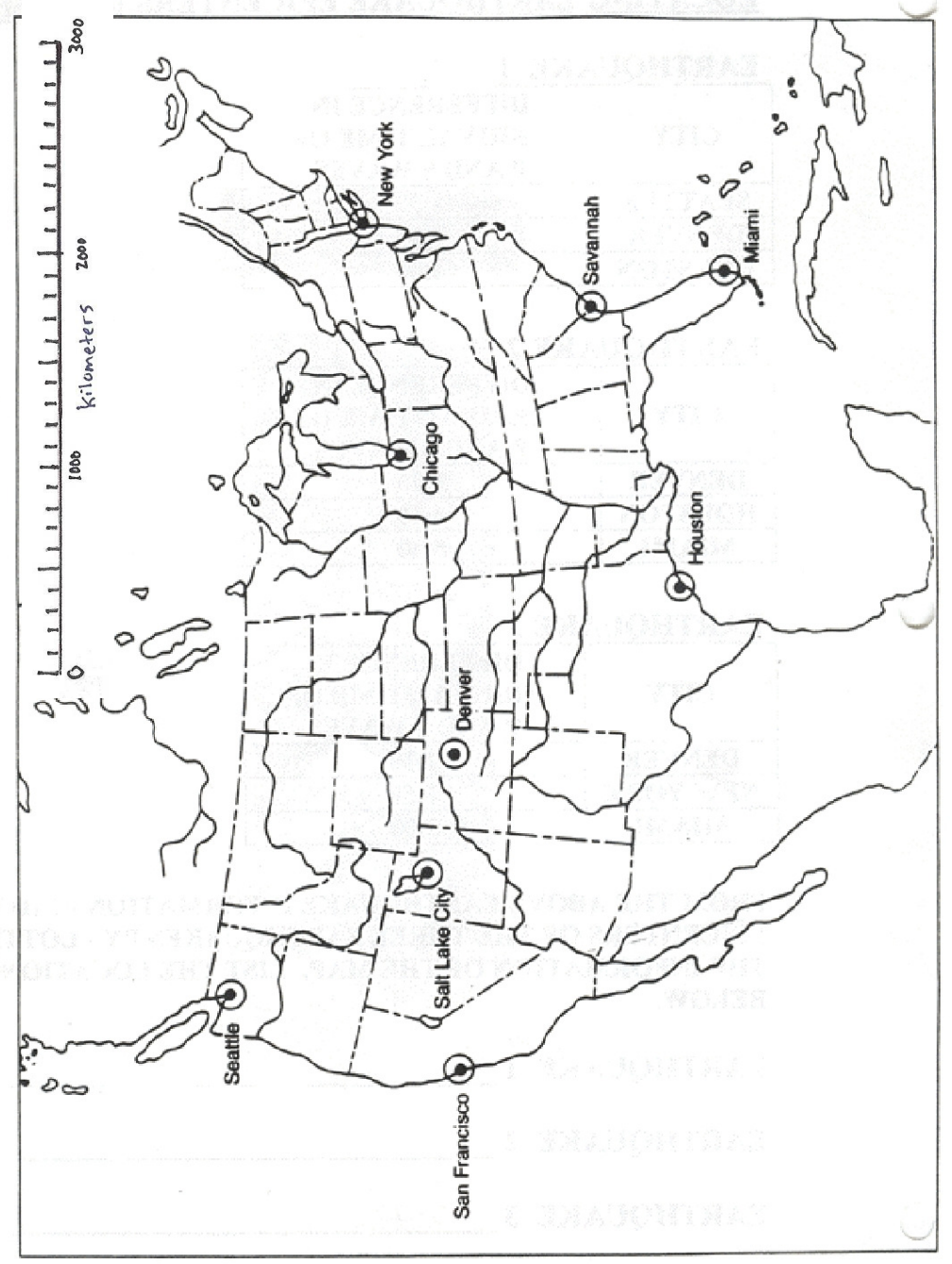 Practice drawing Possible Epicenter Locations (Circles)This is to practice drawing circles you will NOT find the EPICENTER!!Use the difference in arrival times below to determine the epicenter distances.Determine the scale (how much each line is worth & the Difference in Arrival Times for each seismogram below. 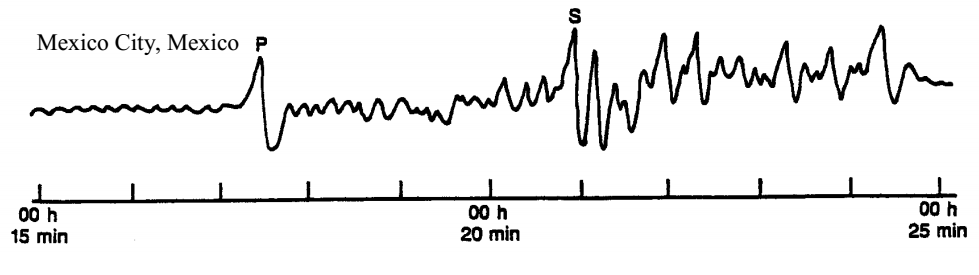 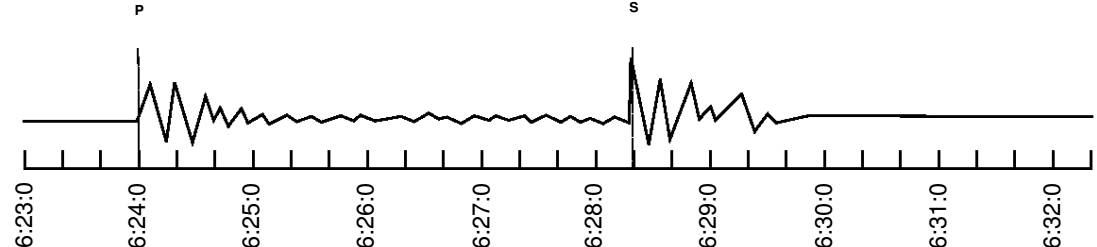 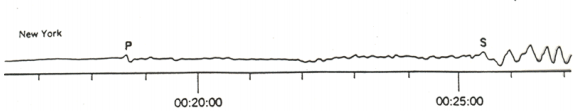 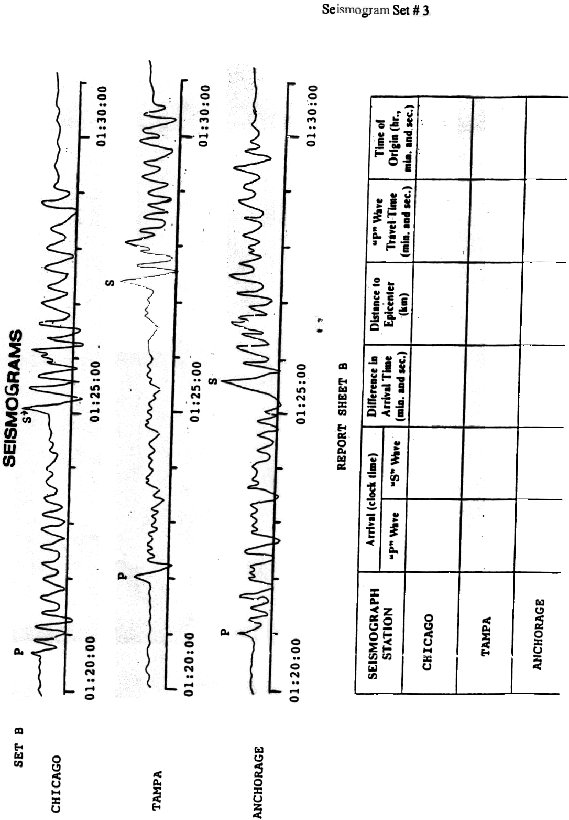 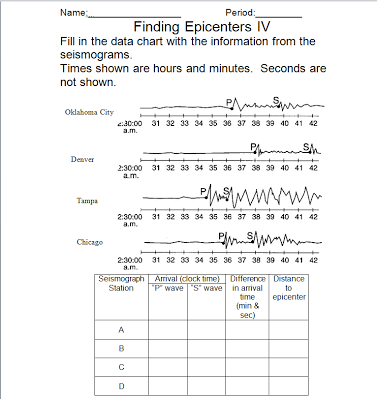 Calculating EccentricityDirections: Calculate the eccentricity of the ellipses below.  For each, label the Sun at one of the focal points, be sure to write out the equation, show work & round the eccentricity of the ellipse to the nearest thousandth.  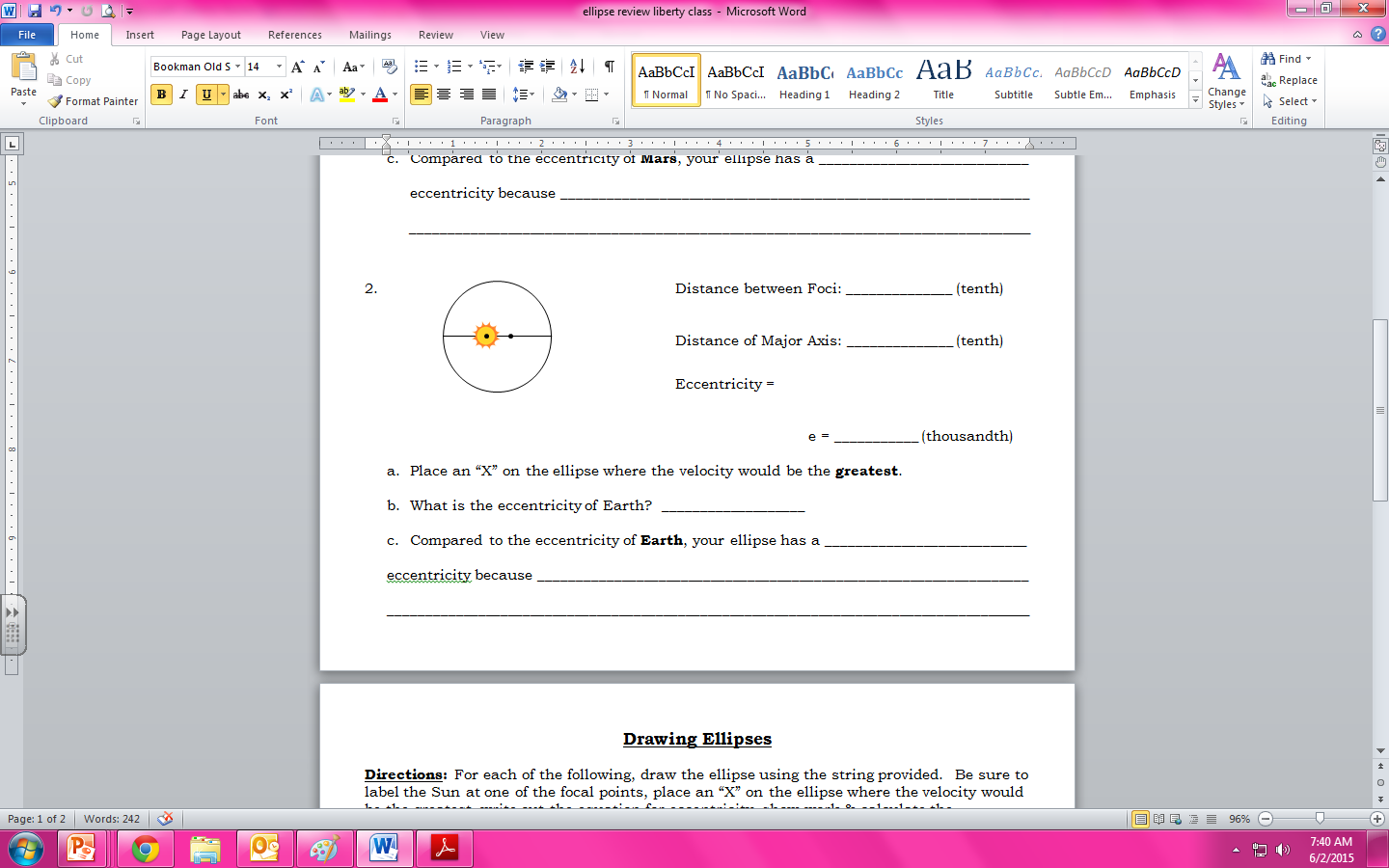 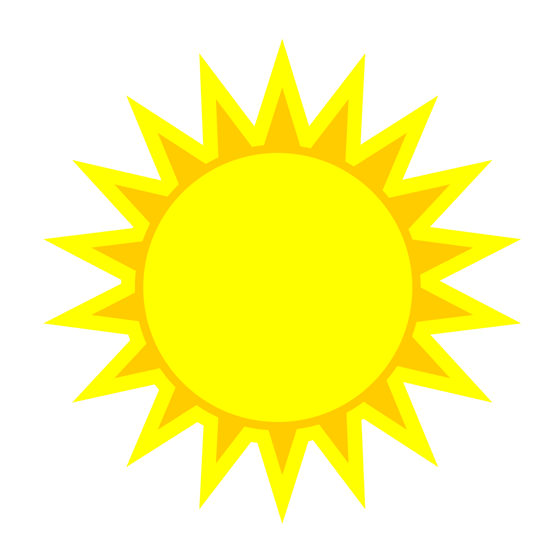 Rocks & Minerals ReviewCleavage or Fracture?Igneous, Sedimentary or Metamorphic & WHY?CityDistanceMiami500 kmSeattle300 kmHouston2000 kmDenver1,400 kmChicago250 kmNY600 kmSavannah1,100 kmLocationDifference in Arrival Times(min & sec)Epicenter Distance (km)San Diego2:20Chicago4:40Seattle3:30New York5:00Boston1:50Wink3:10Rock TypeObservable CharacteristicsIgneous RocksSedimentary RocksMetamorphic Rocks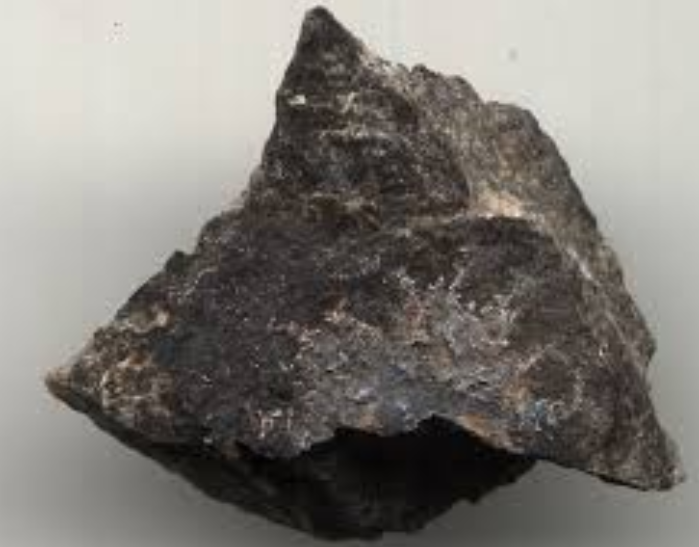 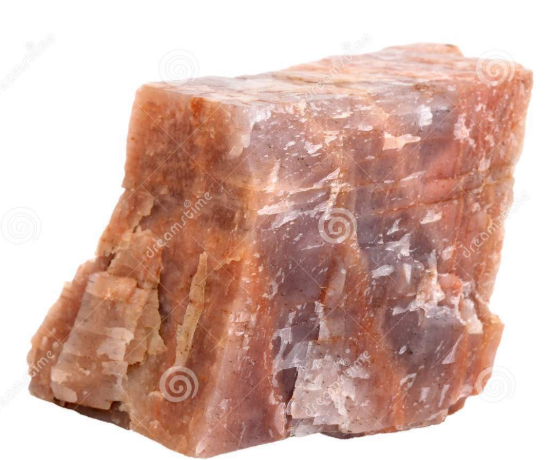 Cleavage      OR      FractureCleavage      OR      Fracture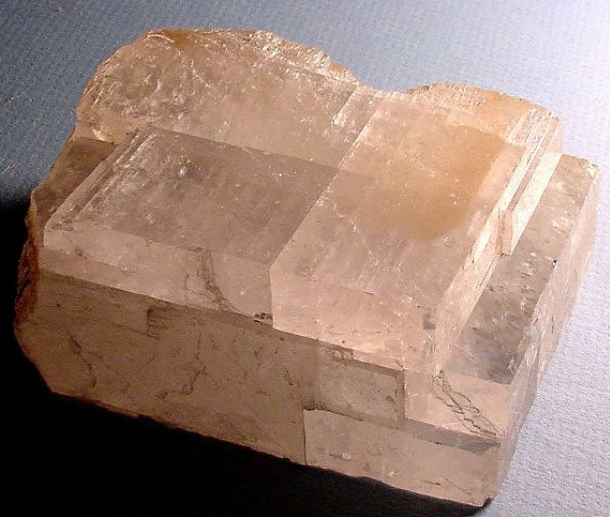 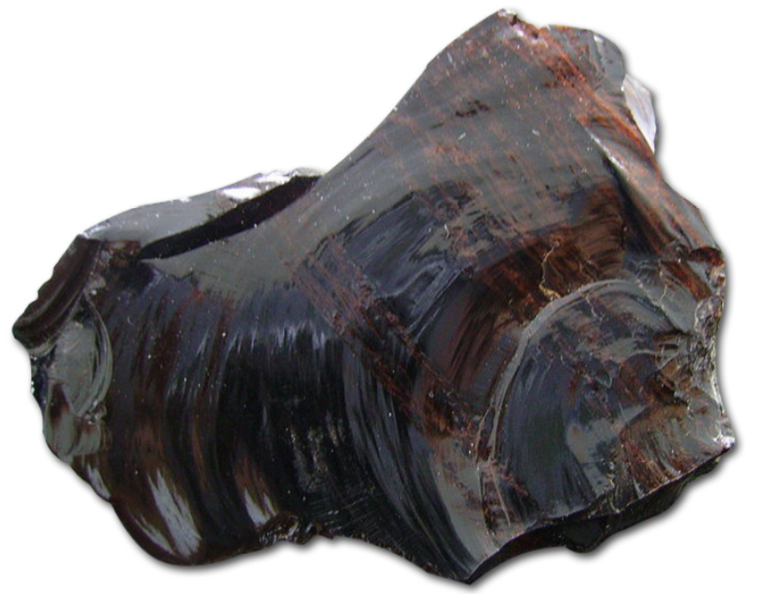 Cleavage      OR      FractureCleavage      OR      Fracture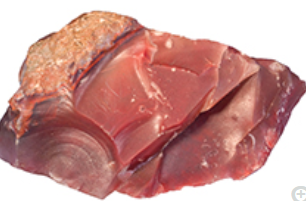 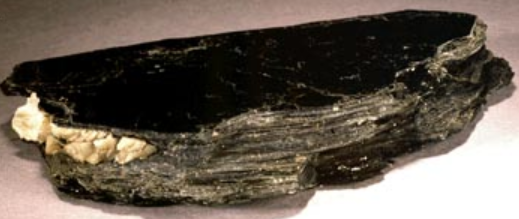 Cleavage      OR      FractureCleavage      OR      Fracture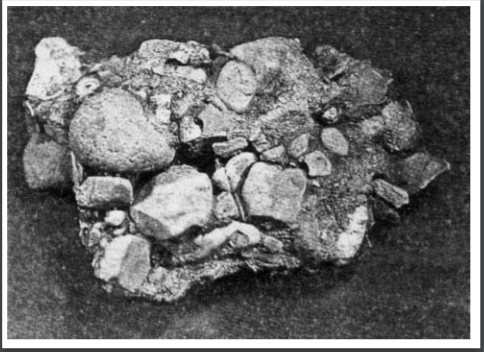 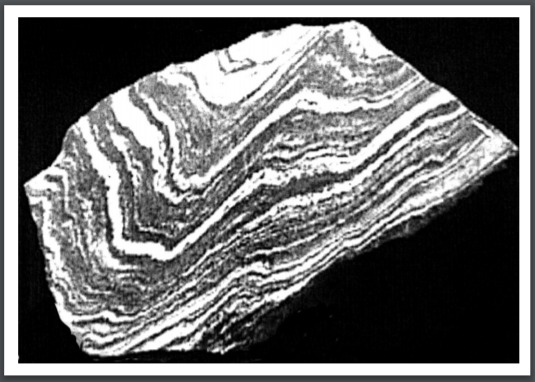 Igneous     OR    Sedimentary    OR   MetamorphicIgneous     OR    Sedimentary    OR   MetamorphicWHY?WHY?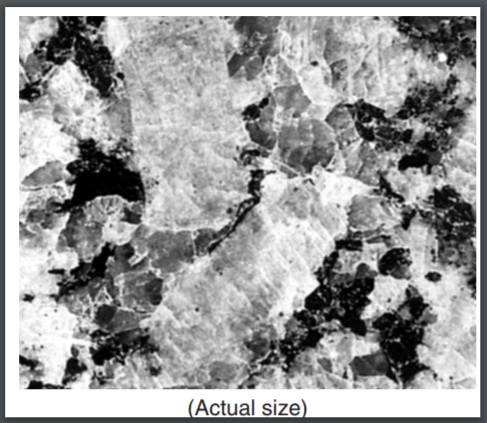 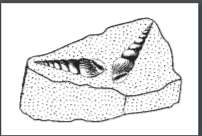 Igneous     OR    Sedimentary    OR   MetamorphicIgneous     OR    Sedimentary    OR   MetamorphicWHY?WHY?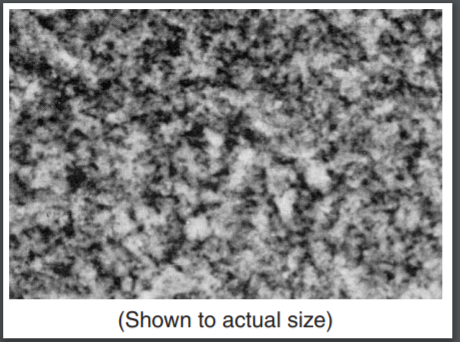 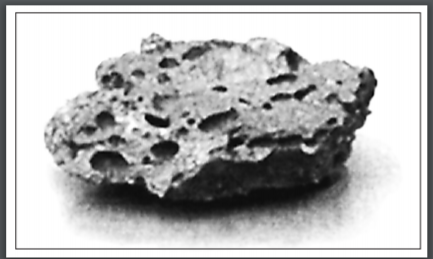 Igneous     OR    Sedimentary    OR   MetamorphicIgneous     OR    Sedimentary    OR   MetamorphicWHY?WHY?